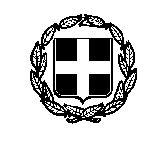                                       ΕΛΛΗΝΙΚΗ ΔΗΜΟΚΡΑΤΙΑ                   ΥΠΟΥΡΓΕΙΟ ΠΑΙΔΕΙΑΣ ΚΑΙ ΘΡΗΣΚΕΥΜΑΤΩΝ         ΓΕΝΙΚΗ ΓΡΑΜΜΑΤΕΙΑ ΕΠΑΓΓΕΛΜΑΤΙΚΗΣ ΕΚΠΑΙΔΕΥΣΗΣ,    	ΚΑΤΑΡΤΙΣΗΣ, ΔΙΑ ΒΙΟΥ ΜΑΘΗΣΗΣ ΚΑΙ ΝΕΟΛΑΙΑΣ        ΔΙΕΥΘΥΝΣΗ ΕΦΑΡΜΟΓΗΣ ΕΠΑΓΓΕΛΜΑΤΙΚΗΣ ΚΑΤΑΡΤΙΣΗΣΑΙΤΗΣΗΠΡΟΣ ΤΟ Δ.Ι.Ε.Κ. ΒΕΡΟΙΑΣΣΤΟΙΧΕΙΑ ΑΙΤΟΥΝΤΟΣ:ΚΑΤΑΡΤΙΖΟΜΕΝΟΣ/Η ΤΟΥ Ι.Ε.Κ. : ΒΕΡΟΙΑΣ  ΕΙΔΙΚΟΤΗΤΑ: ……………………………….………………………………………………….                          ΕΠΩΝΥΜΟ: ………………………………….                       ΌΝΟΜΑ: ……………………………………...            ΠΑΤΡΩΝΥΜΟ: ……………………………...                                                          ΜΗΤΡΟΝΥΜΟ: ……………………………..ΗΜ/ΝΙΑ ΓΕΝΝΗΣΗΣ: ………………………Δ/ΝΣΗ ΚΑΤΟΙΚΙΑΣ: ………………………..…………………………………………………ΤΗΛΕΦΩΝΟ: ………………………………..Ε-MAIL: ……………………………………..Παρακαλώ να μου χορηγήσετε:   Ατομικό ΔελτίοΒεβαίωση Φοίτησης Βεβαίωση Αποφοίτησης με Α. Δ.για να υποβληθεί ως δικαιολογητικό: για κάθε νόμιμη χρήση. για στρατολογική χρήση. για φορολογική χρήση. στον ΟΑΕΔ. στον ΟΓΑ. στον ΕΦΚΑ ( ΙΚΑ ). για έναρξη Πρακτικής Άσκησης. Άλλο: …………………………………….………………………………………………Ημερομηνία: ……../ …….../ ……….Ο / Η ΑΙΤ………….